О внесении изменений в постановление администрации Никулинского сельского поселения Порецкого района Чувашской  Республики от 02.03.2020 № 24 «Об утверждении инструкции по делопроизводству»В соответствии со статьей 6 Федерального закона от 22 октября 2004 г. N 125-ФЗ "Об архивном деле в Российской Федерации" (Собрание законодательства Российской Федерации, 2004, N 43, ст. 4169; 2006, N 50, ст. 5280; 2007, N 49, ст. 6079; 2008, N 20, ст. 2253; 2010, N 19, ст. 2291, N 31, ст. 4196; 2013, N 7, ст. 611; 2014, N 40, ст. 5320; 2015, N 48, ст. 6723; 2016, N 10, ст. 1317, N 22, ст. 3097; 2017, N 25, ст. 3596; 2018, N 1, ст. 19), подпунктом 9 пункта 6 Положения о Федеральном архивном агентстве, утвержденного Указом Президента Российской Федерации от 22 июня 2016 г. N 293 "Вопросы Федерального архивного агентства" (Собрание законодательства Российской Федерации, 2016, N 26, ст. 4034), приказом Федерального архивного агентства от 11 апреля 2018 г.  № 44 «Об утверждении примерной инструкции по делопроизводству в государственных организациях»,  администрация  Никулинского  сельского поселения   п о с т а н о в л я е т:1. Внести в постановление администрации Никулинского сельского поселения Порецкого района Чувашской Республики от 02.03.2020 №  24 «Об утверждении инструкции по делопроизводству» следующие изменения:           1.1. «Приложение № 1 к инструкции по делопроизводству администрации Никулинского сельского поселения»  изложить в редакции, согласно приложению № 1 к настоящему постановлению.           1.2. «Приложение № 2 к инструкции по делопроизводству администрации Никулинского сельского поселения»  изложить в редакции, согласно приложению № 2 к настоящему постановлению.           1.3. «Приложение № 4 к инструкции по делопроизводству администрации Никулинского сельского поселения»  изложить в редакции, согласно приложению № 3 к настоящему постановлению.            2. Контроль за выполнением настоящего постановления оставляю за собой.Глава Никулинскогосельского поселения                                                                                    Г.Л.ВасильевПриложение №  1 к постановлению администрации Никулинского сельского поселения от  25.01.2021 № 3Об утверждении списка организаций – источников комплектования Никулинского муниципального архива по состоянию на 01.01.2019        В целях исполнения Федерального закона от 22.10.2004 № 125-ФЗ «Об архивном деле в Российской Федерации  администрация Никулинского сельского поселения  п о с т а н о в л я е т: Глава сельского поселения                                                                              Г.Л.ВасильевПриложение №  2 к постановлению администрации Никулинского сельского поселения от  25.01.2021 № 2В соответствии с……       1. Утвердить….        2. Признать утратившим силу распоряжение администрации Никулинского сельского поселения от 12.12.2012 № 16-р.Глава  сельского поселения                                                                               Г.Л.ВасильевПриложение №  3 к постановлению администрации Никулинского сельского поселения от  25.01.2021 № 3         Администрация Никулинского сельского поселения  на ваш запрос сообщает…..Глава  сельского поселения                                                                               Г.Л.ВасильевЧăваш РеспубликинчиПăрачкав район.нНикулино администрацй.нял поселений.ЙЫШЁНУ 25.01.2021  м.ш. № 3Никулино сали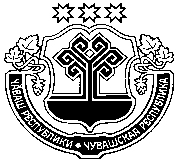 Администрация Никулинского  сельского поселенияПорецкого районаЧувашской РеспубликиПОСТАНОВЛЕНИЕ25.01.2021 № 3с. Никулино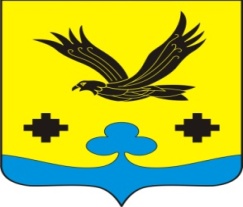 АдминистрацияНикулинского сельского поселенияПорецкогорайонаЧувашской РеспубликиПОСТАНОВЛЕНИЕ25.01.2021_№ 3с. Никулино    Чăваш РеспубликинПăрачкав районĕнНикулино ял поселенийĕнадминистрацийĕЙЫШĂНУ           _25.01.2021_  № 3Никулино салиАдминистрацияНикулинского сельского поселенияПорецкогорайонаЧувашской РеспубликиРАСПОРЯЖЕНИЕ25.01.2021_№ 2с. Никулино    Чăваш РеспубликинПăрачкав районĕнНикулино ял поселенийĕнадминистрацийĕХУШУ                25.01.2021_  № 2Никулино сали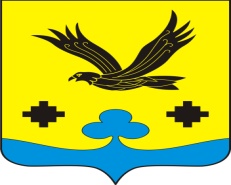                  АДМИНИСТРАЦИЯНИКУЛИНСКОГО СЕЛЬСКОГО ПОСЕЛЕНИЯПОРЕЦКОГО РАЙОНАЧУВАШСКОЙ РЕСПУБЛИКИ_____________________________________ЧĂВАШ РЕСПУБЛИКИНПĂРАЧКАВ РАЙОНĚННИКУЛИНО ЯЛ ПОСЕЛЕНИЙĔНАДМИНИСТРАЦИЙĔ429027, Чувашская Республика,с. Никулино, ул. Николаева, дом 35тел/факс. 8(83543) 42-2-23,E-mail:porezk_sao-niku@cap.ruот 29.01.2021 № 51На______ от ______Администрация Порецкого района